Возврат товара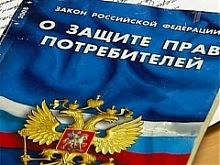 Возврат качественного товараОсновные права покупателей на обмен и возврат товара надлежащего качества прописаны в статье 25 закона «О защите прав потребителей» и статье 502 ГК РФ.
Для возврата качественных товаров, купленных в интернет-магазинах действуют другие правила, прописанные в ст.26.1 закона «О защите прав потребителей» Требовать возврата качественного товара, купленного в обычном магазине можно в течение 14 дней после покупки. (статья 25 закона «О защите прав потребителей»)Если последний день срока возврата товара приходится на выходной или праздничный день, требовать возврата товара можно на следующий рабочий день. (статья 193 Гражданского кодекса РФ.)Вернуть товар надлежащего качества можно, если указанный товар не эксплуатировался, у него сохранены первоначальный товарный вид, потребительские свойства, пломбы, фабричные ярлыки, а также имеются какие-либо документы, подтверждающие факт покупки (статья 25 закона «О защите прав потребителей»Утрата покупателем товарного или кассового чеков на товар не лишает права потребителя опираться на показания свидетелей. (статья 25 закона «О защите прав потребителей»)Важно. Не все качественные товары можно вернуть или обменять
Товары надлежащего качества, которые нельзя вернуть или обменять в течение 14 дней:
 - Продовольственные товары
 -  Товары, входящие в Перечень качественных товаров, не подлежащих возврату и обменуВажно. Покупатель вправе возвратить приобретенный качественный товар продавцу и получить уплаченную за него денежную сумму только при условии, если у продавца отсутствует необходимый для обмена товар
Если потребитель, к примеру, предъявляет требование о возврате качественного товара на основании того, что товар ему не подошел по размеру, продавец вправе отказать потребителю в возврате денег за товар, предложив потребителю такой же товар другого размера. Поэтому внимательно отнеситесь к выбору основания для возврата качественного товара.ИНСТРУКЦИЯ ДЛЯ ВОЗВРАТА ТОВАРА НАДЛЕЖАЩЕГО КАЧЕСТВАДля того чтобы вернуть покупку в магазин в течение 14 дней следует:
1. С особым вниманием ознакомиться с пунктом 2 статьи 25 закона «О защите прав потребителей». Выяснить, входит ли купленная вещь в перечень товаров, которые нельзя возвращать, если не входит то, перейти к п.3
3. Написать в двух экземплярах претензию о возврате качественного товара, в которой указать причину возврата покупки с требованием расторжения договора купли-продажи и возврата денег. К претензии приложить копию чека или иной документ, подтверждающий факт покупки.
4. Прибыть в магазин, обратиться к менеджеру по работе с клиентами и предъявить ему претензию и товар в упаковке. 
5. Попросите менеджера в вашем присутствии осмотреть сданный вами товар на предмет отсутствия следов эксплуатации и сохранности первоначального товарного вида.
6. Предложите зафиксировать результаты осмотра товара отдельным документом или на вашей копии претензии.
7. Потребуйте, чтобы на копии претензии в магазине вам пометку о вручении претензии (к примеру, штамп, печать или подпись менеджера магазина с указанием его фамилии и даты вручения).
8. Уточните у продавца о правилах и сроках возврата денег за сданный вами товар в их торговой сетиТребование покупателя о возврате денег должно быть удовлетворено в течение трех дней. Пункт 2 статьи 25 закона «О защите прав потребителей»).  Возврат некачественного товараПрава потребителей на возврат некачественного товара прописаны в статье 18 закона «О защите прав потребителей». Если вам необходимо вернуть некачественный товар в магазин следует, прежде всего, определить:Входит ли некачественный товар в Перечень технически сложных товаров. Закончился или не закончился гарантийный срок на некачественный товар, а может гарантии вовсе не было?ИНСТРУКЦИЯ ДЛЯ ВОЗВРАТА НЕКАЧЕСТВЕННОГО ТОВАРА
Возврат товара, если гарантия еще не закончилась и товар не входит в Перечень технически сложных товаровСоставить в двух экземплярах письменную претензию, где указать требования о расторжении договора купли-продажи и возврате денег на основании ст.18 закона «О защите прав потребителей»Прийти в магазин, предъявить претензию, потребовать, чтобы на копии претензии в магазине вам поставили отметку о ее вручении, передать некачественный товар продавцу.В соответствии с пунктом 5 статьи 18 закона «О защите прав потребителей» продавец обязан принять у Вас товар и в случае необходимости в течение 10 дней провести проверку качества товара и произвести возврат денег.Однако на практике так происходит только при возврате некачественной одежды, мебели и других товаров, кроме техники. При возврате некачественной техники продавцы заставляют потребителей самостоятельно нести некачественный товар в сервисный центр и там проводить проверку качества. Только после этой процедуры магазины решаются принимать от потребителей претензии о возврате денег за некачественный товар. Данное требование продавцов в магазинах является незаконным. Принять претензию в магазине у вас должны до проведения проверки качества в любом случае, а уж потом магазин может попросить вас отнести товар в сервисный центр самостоятельно.  Придя в сервисный центр будьте бдительны. При сдаче товара на проверку качества следите за тем, чтобы в квитанциях была отражена информация о том, что ваш товар сдается именно на проверку качества, а не на ремонт. Кроме того, внимательно читайте то, что заполняет в квитанции сотрудник сервисного центра и только потом, если вы со всем согласны, подписывайте документ. После заполнения квитанции требуйте, чтобы вам предъявили копию квитанции.Многие потребители с большим опасением сдают свою технику на проверку качества в сервисные центры, беспокоясь за то, что во время проверки качества сотрудники сервисного центра могут без особого труда сделать с техникой все, что угодно для того, чтобы в последстии обвинить потребителя в неправильной эксплуатации техники, лишив потребителя права в дальнейшем предъявлять какие-либо претензии относительно качества товара.Чтобы не беспокоится по данному поводу, редакция Potrebinforms.ru рекомендует потребителям присутствовать при проведении проверки качества. Для этого в претензии и квитанции необходимо указать информацию о том, что вы желаете присутствовать при проверке качества товара. Кроме того, перед тем как сдать технику на проверку качества обязательно следует проверить, чтобы в квитанции сотрудник сервисного центра зафиксировал все видимые следы эксплуатации: царапинки, потертости, в т.ч. отсутствие следов коррозии, следов от падения, вмятин и т.п.  В таком случае сфабриковать доказательства о неправильной эксплуации, к примеру, телефона или компьютера будет достаточно сложно. К тому же, если потребитель не соглашается с результатами проверки качества, всегда можно сдать товар на экспертизу в независимый экспертный центр и если экспертиза установит факты наличия производственных дефектов и отсутствия нарушения правил эксплуатации, хранения или транспортировки товара, потребитель сможет восстановить свои нарушенные права.  В соответствии с действующим законодательством магазин должен в течение 10 дней провести проверку качества и вернуть деньги (Статья 22 закона «О защите прав потребителей») Потребитель вправе участвовать в проверке качества товара абзац 5 пункта 2 статьи закона «О защите прав потребителя». 
Возврат некачественного товара при условии, что товар входит в Перечень технически сложных товаров. По сути, процедура возврата технически сложного товара ненадлежащего качества такая же, как обычного некачественного товара, однако есть некоторые особенности. Требовать расторжения договора и возврата денег за некачественный технически сложный товар потребитель может в одном из следующих случаев если:
- с момента покупки прошло менее 15 дней;
-в товаре обнаружены существенные недостатки;
- имеются нарушения установленных Законом сроков устранения недостатков товара, когда ремонт длится более 45 дней подряд.
- невозможность использования товара в течение каждого года гарантийного срока в совокупности более чем тридцать дней вследствие неоднократного устранения его различных недостатков. (К примеру, гарантийный срок составляет 1 год, товар был на ремонте с начала 10 дней, затем еще 25, итого ремонт составил более 30 дней в течение года). В соответствии с действующим законодательством магазин должен в течение 10 дней провести проверку качества и вернуть деньги (Статья 22 закона «О защите прав потребителя»)Совет: если хотите вернуть технически сложный товар в течение 15 дней с момента покупки, вам следует в первую очередь обращаться в магазин с письменной претензией, чтобы зафиксировать факт вашего обращения, а уж потом разбираться с магазином, по какой причине возникли недостатки в товаре.  Возврат товара, купленного по скидке или с уценкойВ редакцию Potrebinforms.ru приходит много писем с вопросом о том, можно ли вернуть в магазин товар, который куплен со скидкой или уценкой? Ответ на этот вопрос зависит от того, является ли этот товар качественным или некачественным.Если товар качественный и он был приобретен со скидкой, потребители могут вернуть его обратно в магазин руководствуясь ст.25 закона «О защите прав потребителей». Порядок возврата качественного товара, приобретенного по скидке такой же, как если бы вы возвращали качественный товар, купленный без скидки. Если уцененный товар оказался с дефектом необходимо разобраться в следующем:
известил ли продавец потребителя о наличии конкретного дефекта в товаре (к примеру, трещина, скол или царапина на корпусе, пятно на одежде и т.п.) из-за которого произошла уценка товара? Если известил, то потребитель не имеет права вернуть такой товар обратно ссылаясь на эти дефекты, однако если в уцененном товаре в процессе эксплуатации появились новые производственные дефекты потребитель имеют право вернуть такой товар, т.к. первоначально об этих недостатках потребитель ничего не знал. 